SCENARIUSZ ZAJĘĆ DYDAKTYCZNYCH  DLA DZIECI 3-4-LETNICHOpracowanie: nauczyciele wychowania przedszkolnego SPP w WolanowieTEMAT ZAJĘCIA: „DBAMY O ZIEMIĘ”  - EKOLOGICZNA PIOSENKACELE OGÓLNE:wzmacnianie więzi rodzinnych,kształtowanie umiejętności  liczenia i przeliczania w zakresie 5rozwijanie mowy,rozwijanie sprawności fizycznej, kształtowanie prawidłowej postawy ciała podczas ćwiczeń gimnastycznych. CELE OPERACYJNE:Dziecko: rozpoznaje i nazywa rybki, rozwiązuje zagadkę potrafi przeliczać rybki na ilustracjidziecko kształtuje umiejętność określania położenia rybek ( za, pod, obok)wykonuje wspólnie z rodzicem ćwiczenia gimnastycznepotrafi poruszać się w rytm muzyki.METODY PRACY:czynne : zadania stawiane dzieciom do wykonania, samodzielne doświadczenia,słowne: rozmowa, ekspresji ruchowej,FORMY PRACY:indywidualna.KOMPETENCJE JĘZYKOWE:rozwijanie umiejętności porozumiewania się z rodzicami,wypowiadanie się na określony temat,kształtowanie umiejętności odpowiedzi na zadawane pytania.KOMPETENCJE MATEMATYCZNE: rozwijanie logicznego myśleniadoskonalenie umiejętności stosowania przyimków: za, pod, obokprzeliczanie na konkretach doskonalenie umiejętności posługiwania się językiem matematycznymUmiejętność uczenia się:odwoływanie się do doświadczeń i posiadanej wiedzyutrwalanie odpowiednich zachowań podczas zabawy przyswajanie nowych wiadomości poprzez powtarzanieŚRODKI DYDAKTYCZNE:piosenka „https://www.youtube.com/watch?v=-ZQTnkXpcCA – Ziemia to wyspa zielona”  ( repertuar dostępny na stronie internetowej przedszkola  Aktualności), piłka, obrazek z rybkami, zagadka o rybce. PROPONOWANA REALIZACJA:ZABAWA Z RODZICEM W ZGADYWANKI:Rodzic czyta dziecku zagadkę o zwierzątku żyjącym w wodzie:NÓG NIE MA, WIĘC NIE CHODZIALE JEST ŻWAWA, SZYBKA.GDZIE SIĘ PORUSZA? W WODZIE.DLACZEGO? BO TO JEST … . (Rybka)ZABAWY MATEMATYCZNE Z RODZICEM : Rybki  – ĆWICZENIA W LICZENIU:Rodzic pokazuje dziecku ilustrację rybek. 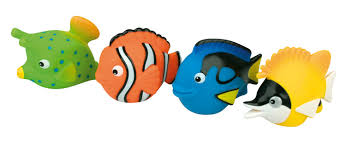 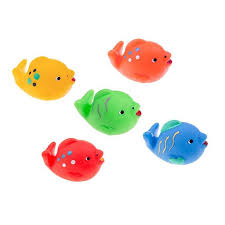 Dzieci przeliczają ile rybek jest na ilustracji 1 ile na 2 . Rodzic kładzie klocek, kartkę  lub inny przedmiot i pyta, gdzie ukryły się rybki. Dziecko określa, ile ryb się schowało za klockiem/ kartką /lub innym przedmiotem. Z pomocą rodzica dziecko stosuje przyimki: za (kartką, klockiem), pod (kartką, klockiem), obok (kartki, klocka). Określa położenie rybek i mówi w jakich miejscach się schowały.Dzieci z pomocą rodziców kreślą w powietrzu rękami kształty małych i dużych ryb.ZABAWA RUCHOWA  - taniec z rodzicem przy piosence „„https://www.youtube.com/watch?v=-ZQTnkXpcCA – Ziemia to wyspa zielona”  ( repertuar dostępny na stronie internetowej przedszkola  „Aktualności”).ZESTAW ĆWICZEŃ GIMNASTYCZNYCH Z WYKORZYSTANIEM PIŁKI – (turlanie piłki do rodzica, podrzucanie, przekładanie z ręki do ręki).  Ćwiczenia tułowia z rodzicami – dzieci siedząc na dywanie wykonują skłony do przodu i na boki /prawa, lewa strona/, podskoki / 2 do przodu i 3 do tyłu/  .ZABAWY DOWOLNE Z RODZICEM NA ŚWIEŻYM POWIETRZU - Zabawy wg własnych pomysłów. Podziękowanie dziecku za wspólną zabawę. Pochwalenie dziecka.